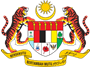 JABATAN TENAGA MANUSIALAPORAN PELAKSANAAN PEPERIKSAAN AKHIRPUSAT PEPERIKSAAN	: .............................................................SESI 				: .....................................TARIKH PEPERIKSAAN	: .....................................NAMA PENGAWAS 	: ............................................................				  ...........................................................				  ...........................................................4.	Cadangan (jika ada)    ......................................................................................................................................    ......................................................................................................................................Disediakan oleh Ketua Pengawas :…………………………………Nama :Jawatan :Tarikh :BILPERKARAYATIDAKNyatakan jika tidak1.Bilangan kertas soalan dan jawapan mencukupi____________________2.Kesalahan cetakan kertas soalan____________________3.Peperiksaan berjalan lancar___________________